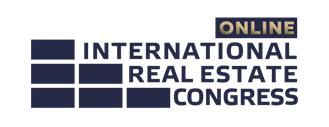 ПОСТ-РЕЛИЗСвыше 50 тыс. просмотров в прямом эфире, более 300 лучших спикеров рынка недвижимости, участники из 50 государств мира – таковы итоги первого ONLINE Международного жилищного конгресса, проходившего с 15 по 19 февраля. Без преувеличения, ONLINE Конгресс стал крупнейшим мероприятием рынка недвижимости мира, объединившим крупнейшие агентства недвижимости, застройщиков и банковские организации. На виртуальных площадках Конгресса прошло свыше 100 мероприятий, а совокупное количество их просмотров превысило 50 тысяч. Неудивительно, ведь с докладами выступали мировые имена: ведущие практики рынка, известные бизнес-тренеры, руководители крупнейших компаний. Мероприятия Конгресса охватили важнейшие сегменты рынка недвижимости: жилищное строительство, риэлторский бизнес, коммерческая недвижимость, ипотечное кредитование, информационные ресурсы и многие другие темы. Конгресс посетили представители крупнейших девелоперских компаний, ведущих агентств недвижимости и банков России. С докладами выступили представители ведущих строительных организаций Москвы, Санкт-Петербурга и регионов России – «Главстрой», «А101», «Самолет», RBI, «Брусника», ЦДС, КВС, «Талан», «Авангардинвестпроект»,«Еврострой» и многих других. В Конгрессе принимали участие руководители компании «Адвекс. Недвижимость», «Петербургская недвижимость»,  «Миэль», Century 21, «Этажи», «Перспектива 24», десятков других ведущих риэлторских организаций зарубежных стран. Мероприятие посетили топ-менеджеры крупнейших банков.«ONLINE Международный жилищный конгресс показал высокий уровень понимания текущих проблем развития рынка риэлторских услуг. Это хорошо продемонстрировали доклады на Пленарном заседании, где мы рассмотрели разные точки сотрудничества между всеми игроками рынка – риэлторами, застройщиками, банками, агрегаторами», - говорит президент Российской гильдии риэлторов Игорь Горский. По словам президента Всемирной Федерации по недвижимости FIABCI 2011-2012 гг., президента ГК «Адвекс. Недвижимость» Александра Романенко, впервые было проведено столь масштабное мероприятие на рынке недвижимости – как по количеству слушателей, так и по тематическому охвату. «За пять дней Конгресса удалось обсудить, пожалуй, все вопросы рынка недвижимости, научиться новым знаниям и технологиям», - резюмировал Александр Романенко. Все дни Конгресса - c 15 по 19 февраля - проходила онлайн выставка. Участники выставки - а это крупнейшие застройщики, агентства недвижимости, IT-компании - приготовили подарки для посетителей. В общей сложности, выставку посетило почти 3000 человек.Следующий Конгресс состоится 7-11 июня в Сочи и станет крупнейшим оффлайн событием рынка недвижимости. Сочинский Всероссийский жилищный конгресс пройдет на берегу Черного моря - в отеле Radisson Blu Resort & Congress Centre и соберет свыше 5000 участников. Состоятся около 400 деловых и культурно-развлекательных мероприятий. Мы готовим абсолютно новую деловую программу: для вас выступят свыше 500 лучших спикеров. Регистрация уже открыта. Ознакомиться с проектом программы и зарегистрироваться можно на официальном сайте конгресса www.сочиконгресс.рф. 